СХЕМА ПРОЕЗДА ОТ КФУ ДО ЛДС ТАТНЕФТЬ АРЕНАПлощадь Г. Тукая (метро) – ост. Улица Мусина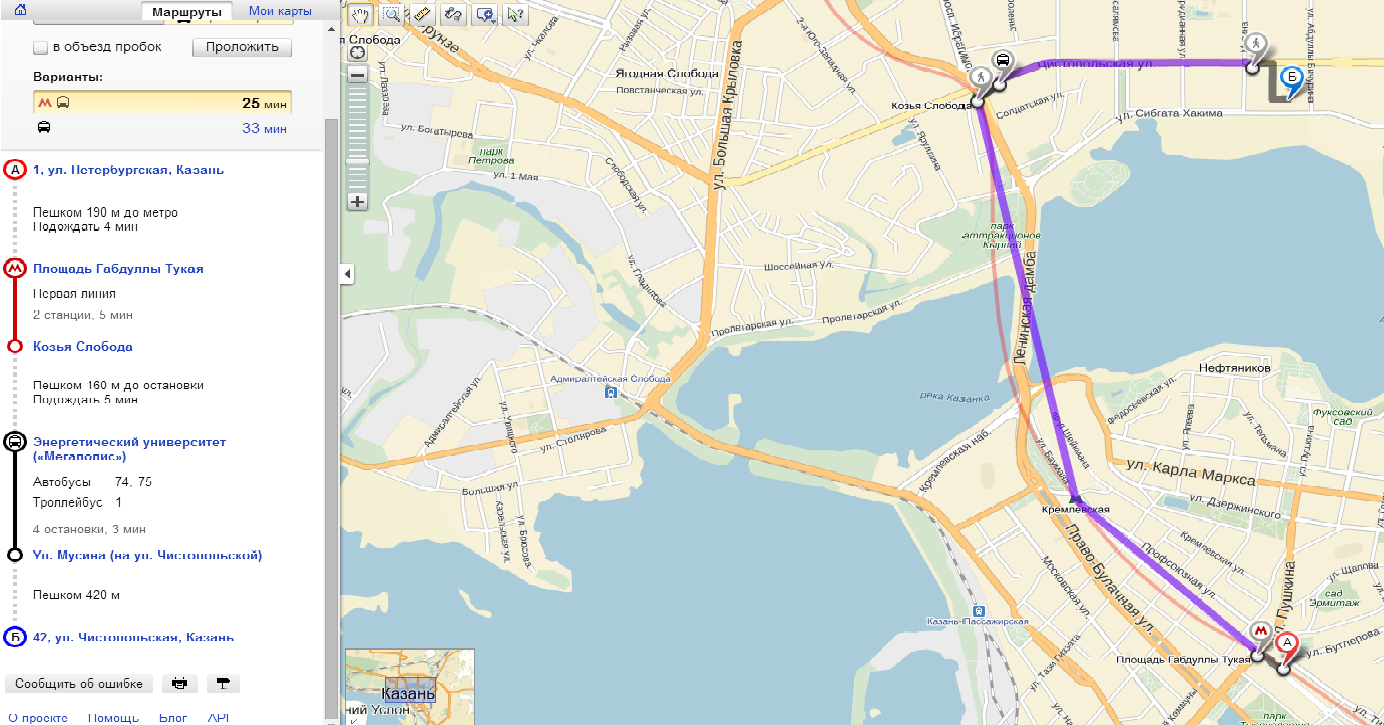 